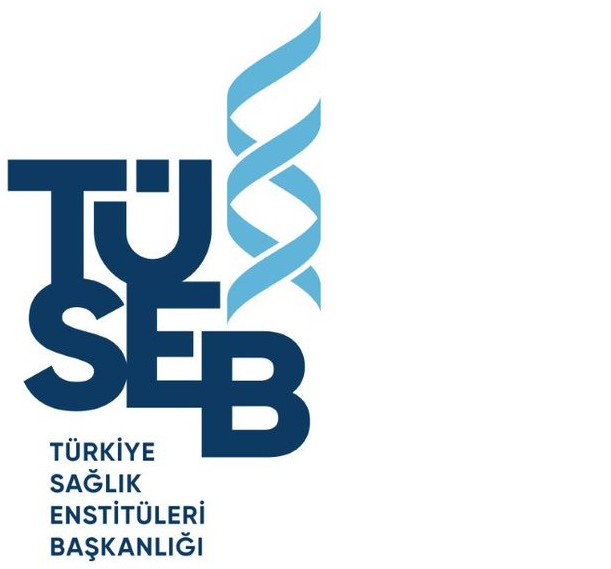 MAHSUP / KESİN HESAP FORMUProje No :Proje No :Proje No :Ön Ödeme Miktarı:Ön Ödeme Miktarı:Ön Ödeme Tarihi : .... / .... /20…Ön Ödeme Tarihi : .... / .... /20…Ön Ödeme Tarihi : .... / .... /20…PROJE YÜRÜTÜCÜSÜNÜNPROJE YÜRÜTÜCÜSÜNÜNADI ve SOYADIADI ve SOYADIPROJE YÜRÜTÜCÜSÜNÜNPROJE YÜRÜTÜCÜSÜNÜNT.C. Kimlik No:T.C. Kimlik No:PROJE YÜRÜTÜCÜSÜNÜNPROJE YÜRÜTÜCÜSÜNÜNADRESİADRESİEKLİ BELGELERE İLİŞKİN BİLGİLEREKLİ BELGELERE İLİŞKİN BİLGİLEREKLİ BELGELERE İLİŞKİN BİLGİLEREKLİ BELGELERE İLİŞKİN BİLGİLEREKLİ BELGELERE İLİŞKİN BİLGİLEREKLİ BELGELERE İLİŞKİN BİLGİLEREKLİ BELGELERE İLİŞKİN BİLGİLEREKLİ BELGELERE İLİŞKİN BİLGİLERCİNSİTARİHİNO.SUFİRMA ADIMASRAFIN MAHİYETİMASRAFIN MAHİYETİEKONOMİK SINIFLANDIRMA KODUBRÜTTUTARI (TL)Varsa İade Tutarı Bilgi Olarak Yazılmalıdır.Varsa İade Tutarı Bilgi Olarak Yazılmalıdır.TOPLAMYalnız	Türk Lirasıdır.Yalnız	Türk Lirasıdır.Yalnız	Türk Lirasıdır.Yalnız	Türk Lirasıdır.Yalnız	Türk Lirasıdır.Yalnız	Türk Lirasıdır.Yalnız	Türk Lirasıdır.Yalnız	Türk Lirasıdır.Ekli belgelerde yer alan mal ve hizmetler piyasa araştırması yapılarak en uygun şartlarda satın alınmış ve belirtilen taşınır mallar muayene ve kabulü yapılarak tam ve kusursuz teslim alınmıştır.Ekli belgelerde yer alan mal ve hizmetler piyasa araştırması yapılarak en uygun şartlarda satın alınmış ve belirtilen taşınır mallar muayene ve kabulü yapılarak tam ve kusursuz teslim alınmıştır.Ekli belgelerde yer alan mal ve hizmetler piyasa araştırması yapılarak en uygun şartlarda satın alınmış ve belirtilen taşınır mallar muayene ve kabulü yapılarak tam ve kusursuz teslim alınmıştır.Ekli belgelerde yer alan mal ve hizmetler piyasa araştırması yapılarak en uygun şartlarda satın alınmış ve belirtilen taşınır mallar muayene ve kabulü yapılarak tam ve kusursuz teslim alınmıştır.Ekli belgelerde yer alan mal ve hizmetler piyasa araştırması yapılarak en uygun şartlarda satın alınmış ve belirtilen taşınır mallar muayene ve kabulü yapılarak tam ve kusursuz teslim alınmıştır.Ekli belgelerde yer alan mal ve hizmetler piyasa araştırması yapılarak en uygun şartlarda satın alınmış ve belirtilen taşınır mallar muayene ve kabulü yapılarak tam ve kusursuz teslim alınmıştır.Ekli belgelerde yer alan mal ve hizmetler piyasa araştırması yapılarak en uygun şartlarda satın alınmış ve belirtilen taşınır mallar muayene ve kabulü yapılarak tam ve kusursuz teslim alınmıştır.Ekli belgelerde yer alan mal ve hizmetler piyasa araştırması yapılarak en uygun şartlarda satın alınmış ve belirtilen taşınır mallar muayene ve kabulü yapılarak tam ve kusursuz teslim alınmıştır.Yürütücü İmzası.... / .... /20...Yürütücü İmzası.... / .... /20...Yürütücü İmzası.... / .... /20...Yürütücü İmzası.... / .... /20...Yürütücü İmzası.... / .... /20...Yürütücü İmzası.... / .... /20...Yürütücü İmzası.... / .... /20...Yürütücü İmzası.... / .... /20...